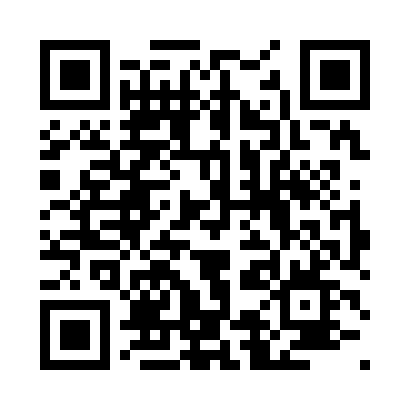 Prayer times for Calamba, PhilippinesWed 1 May 2024 - Fri 31 May 2024High Latitude Method: NonePrayer Calculation Method: Muslim World LeagueAsar Calculation Method: ShafiPrayer times provided by https://www.salahtimes.comDateDayFajrSunriseDhuhrAsrMaghribIsha1Wed4:195:3311:533:016:127:222Thu4:185:3311:533:026:127:233Fri4:185:3311:523:026:127:234Sat4:175:3211:523:036:137:235Sun4:165:3211:523:046:137:246Mon4:165:3111:523:046:137:247Tue4:155:3111:523:056:137:258Wed4:155:3111:523:056:147:259Thu4:145:3011:523:066:147:2510Fri4:145:3011:523:066:147:2611Sat4:135:3011:523:076:147:2612Sun4:135:2911:523:076:157:2713Mon4:135:2911:523:086:157:2714Tue4:125:2911:523:086:157:2715Wed4:125:2811:523:096:167:2816Thu4:115:2811:523:096:167:2817Fri4:115:2811:523:106:167:2918Sat4:115:2811:523:106:167:2919Sun4:105:2711:523:116:177:2920Mon4:105:2711:523:116:177:3021Tue4:105:2711:523:126:177:3022Wed4:095:2711:523:126:187:3123Thu4:095:2711:523:136:187:3124Fri4:095:2711:523:136:187:3225Sat4:095:2711:533:146:197:3226Sun4:085:2611:533:146:197:3227Mon4:085:2611:533:156:197:3328Tue4:085:2611:533:156:207:3329Wed4:085:2611:533:156:207:3430Thu4:085:2611:533:166:207:3431Fri4:075:2611:533:166:207:35